Signature of witness, along with name and address are required ,if the account holder affixes thumb impression ,instead of signatureNote:This nomination shall supersede any prior nomination made by the account holder(s), if any.The Trading Member / Depository Participant shall provide acknowledgement of the nomination form to the account holder(s)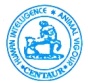                        CFS FINANCIAL SERVICES                       PVT. LTD.                       CFS FINANCIAL SERVICES                       PVT. LTD.                       CFS FINANCIAL SERVICES                       PVT. LTD.                       CFS FINANCIAL SERVICES                       PVT. LTD.                       CFS FINANCIAL SERVICES                       PVT. LTD.                       CFS FINANCIAL SERVICES                       PVT. LTD.                       CFS FINANCIAL SERVICES                       PVT. LTD.                       CFS FINANCIAL SERVICES                       PVT. LTD.                       CFS FINANCIAL SERVICES                       PVT. LTD.                       CFS FINANCIAL SERVICES                       PVT. LTD.FORM FOR NOMINATION(To be filled in by individual applying singly or jointly)FORM FOR NOMINATION(To be filled in by individual applying singly or jointly)FORM FOR NOMINATION(To be filled in by individual applying singly or jointly)FORM FOR NOMINATION(To be filled in by individual applying singly or jointly)FORM FOR NOMINATION(To be filled in by individual applying singly or jointly)FORM FOR NOMINATION(To be filled in by individual applying singly or jointly)FORM FOR NOMINATION(To be filled in by individual applying singly or jointly)FORM FOR NOMINATION(To be filled in by individual applying singly or jointly)FORM FOR NOMINATION(To be filled in by individual applying singly or jointly)FORM FOR NOMINATION(To be filled in by individual applying singly or jointly)FORM FOR NOMINATION(To be filled in by individual applying singly or jointly)FORM FOR NOMINATION(To be filled in by individual applying singly or jointly)FORM FOR NOMINATION(To be filled in by individual applying singly or jointly)FORM FOR NOMINATION(To be filled in by individual applying singly or jointly)FORM FOR NOMINATION(To be filled in by individual applying singly or jointly)FORM FOR NOMINATION(To be filled in by individual applying singly or jointly)FORM FOR NOMINATION(To be filled in by individual applying singly or jointly)FORM FOR NOMINATION(To be filled in by individual applying singly or jointly)FORM FOR NOMINATION(To be filled in by individual applying singly or jointly)FORM FOR NOMINATION(To be filled in by individual applying singly or jointly)FORM FOR NOMINATION(To be filled in by individual applying singly or jointly)FORM FOR NOMINATION(To be filled in by individual applying singly or jointly)FORM FOR NOMINATION(To be filled in by individual applying singly or jointly)FORM FOR NOMINATION(To be filled in by individual applying singly or jointly)DateDateUCC/ DP IDUCC/ DP IDINClient IDI/We wish to make a nomination. [As per details given below]I/We wish to make a nomination. [As per details given below]I/We wish to make a nomination. [As per details given below]I/We wish to make a nomination. [As per details given below]I/We wish to make a nomination. [As per details given below]I/We wish to make a nomination. [As per details given below]I/We wish to make a nomination. [As per details given below]I/We wish to make a nomination. [As per details given below]I/We wish to make a nomination. [As per details given below]I/We wish to make a nomination. [As per details given below]I/We wish to make a nomination. [As per details given below]I/We wish to make a nomination. [As per details given below]I/We wish to make a nomination. [As per details given below]I/We wish to make a nomination. [As per details given below]I/We wish to make a nomination. [As per details given below]I/We wish to make a nomination. [As per details given below]I/We wish to make a nomination. [As per details given below]I/We wish to make a nomination. [As per details given below]I/We wish to make a nomination. [As per details given below]I/We wish to make a nomination. [As per details given below]I/We wish to make a nomination. [As per details given below]I/We wish to make a nomination. [As per details given below]I/We wish to make a nomination. [As per details given below]I/We wish to make a nomination. [As per details given below]I/We wish to make a nomination. [As per details given below]I/We wish to make a nomination. [As per details given below]I/We wish to make a nomination. [As per details given below]I/We wish to make a nomination. [As per details given below]I/We wish to make a nomination. [As per details given below]I/We wish to make a nomination. [As per details given below]I/We wish to make a nomination. [As per details given below]I/We wish to make a nomination. [As per details given below]I/We wish to make a nomination. [As per details given below]I/We wish to make a nomination. [As per details given below]Nomination DetailsNomination DetailsNomination DetailsNomination DetailsNomination DetailsNomination DetailsNomination DetailsNomination DetailsNomination DetailsNomination DetailsNomination DetailsNomination DetailsNomination DetailsNomination DetailsNomination DetailsNomination DetailsNomination DetailsNomination DetailsNomination DetailsNomination DetailsNomination DetailsNomination DetailsNomination DetailsNomination DetailsNomination DetailsNomination DetailsNomination DetailsNomination DetailsNomination DetailsNomination DetailsNomination DetailsNomination DetailsNomination DetailsNomination DetailsI/We wish to make a nomination and do hereby nominate the following person(s) who shall receive all the assets held in my / our account in the event of my / our death.I/We wish to make a nomination and do hereby nominate the following person(s) who shall receive all the assets held in my / our account in the event of my / our death.I/We wish to make a nomination and do hereby nominate the following person(s) who shall receive all the assets held in my / our account in the event of my / our death.I/We wish to make a nomination and do hereby nominate the following person(s) who shall receive all the assets held in my / our account in the event of my / our death.I/We wish to make a nomination and do hereby nominate the following person(s) who shall receive all the assets held in my / our account in the event of my / our death.I/We wish to make a nomination and do hereby nominate the following person(s) who shall receive all the assets held in my / our account in the event of my / our death.I/We wish to make a nomination and do hereby nominate the following person(s) who shall receive all the assets held in my / our account in the event of my / our death.I/We wish to make a nomination and do hereby nominate the following person(s) who shall receive all the assets held in my / our account in the event of my / our death.I/We wish to make a nomination and do hereby nominate the following person(s) who shall receive all the assets held in my / our account in the event of my / our death.I/We wish to make a nomination and do hereby nominate the following person(s) who shall receive all the assets held in my / our account in the event of my / our death.I/We wish to make a nomination and do hereby nominate the following person(s) who shall receive all the assets held in my / our account in the event of my / our death.I/We wish to make a nomination and do hereby nominate the following person(s) who shall receive all the assets held in my / our account in the event of my / our death.I/We wish to make a nomination and do hereby nominate the following person(s) who shall receive all the assets held in my / our account in the event of my / our death.I/We wish to make a nomination and do hereby nominate the following person(s) who shall receive all the assets held in my / our account in the event of my / our death.I/We wish to make a nomination and do hereby nominate the following person(s) who shall receive all the assets held in my / our account in the event of my / our death.I/We wish to make a nomination and do hereby nominate the following person(s) who shall receive all the assets held in my / our account in the event of my / our death.I/We wish to make a nomination and do hereby nominate the following person(s) who shall receive all the assets held in my / our account in the event of my / our death.I/We wish to make a nomination and do hereby nominate the following person(s) who shall receive all the assets held in my / our account in the event of my / our death.I/We wish to make a nomination and do hereby nominate the following person(s) who shall receive all the assets held in my / our account in the event of my / our death.I/We wish to make a nomination and do hereby nominate the following person(s) who shall receive all the assets held in my / our account in the event of my / our death.I/We wish to make a nomination and do hereby nominate the following person(s) who shall receive all the assets held in my / our account in the event of my / our death.I/We wish to make a nomination and do hereby nominate the following person(s) who shall receive all the assets held in my / our account in the event of my / our death.I/We wish to make a nomination and do hereby nominate the following person(s) who shall receive all the assets held in my / our account in the event of my / our death.I/We wish to make a nomination and do hereby nominate the following person(s) who shall receive all the assets held in my / our account in the event of my / our death.I/We wish to make a nomination and do hereby nominate the following person(s) who shall receive all the assets held in my / our account in the event of my / our death.I/We wish to make a nomination and do hereby nominate the following person(s) who shall receive all the assets held in my / our account in the event of my / our death.I/We wish to make a nomination and do hereby nominate the following person(s) who shall receive all the assets held in my / our account in the event of my / our death.I/We wish to make a nomination and do hereby nominate the following person(s) who shall receive all the assets held in my / our account in the event of my / our death.I/We wish to make a nomination and do hereby nominate the following person(s) who shall receive all the assets held in my / our account in the event of my / our death.I/We wish to make a nomination and do hereby nominate the following person(s) who shall receive all the assets held in my / our account in the event of my / our death.I/We wish to make a nomination and do hereby nominate the following person(s) who shall receive all the assets held in my / our account in the event of my / our death.I/We wish to make a nomination and do hereby nominate the following person(s) who shall receive all the assets held in my / our account in the event of my / our death.I/We wish to make a nomination and do hereby nominate the following person(s) who shall receive all the assets held in my / our account in the event of my / our death.I/We wish to make a nomination and do hereby nominate the following person(s) who shall receive all the assets held in my / our account in the event of my / our death.Nomination can be made upto three nominees in the account.Nomination can be made upto three nominees in the account.Nomination can be made upto three nominees in the account.Nomination can be made upto three nominees in the account.Nomination can be made upto three nominees in the account.Nomination can be made upto three nominees in the account.Nomination can be made upto three nominees in the account.Nomination can be made upto three nominees in the account.Nomination can be made upto three nominees in the account.Nomination can be made upto three nominees in the account.Details of 1st NomineeDetails of 1st NomineeDetails of 1st NomineeDetails of 1st NomineeDetails of 1st NomineeDetails of 1st NomineeDetails of 1st NomineeDetails of 2nd NomineeDetails of 2nd NomineeDetails of 2nd NomineeDetails of 2nd NomineeDetails of 2nd NomineeDetails of 2nd NomineeDetails of 2nd NomineeDetails of 2nd NomineeDetails of 3rd NomineeDetails of 3rd NomineeDetails of 3rd NomineeDetails of 3rd NomineeDetails of 3rd NomineeDetails of 3rd NomineeDetails of 3rd NomineeDetails of 3rd NomineeDetails of 3rd Nominee1Name of the nominee(s) (Mr./Ms.)Name of the nominee(s) (Mr./Ms.)Name of the nominee(s) (Mr./Ms.)Name of the nominee(s) (Mr./Ms.)Name of the nominee(s) (Mr./Ms.)Name of the nominee(s) (Mr./Ms.)Name of the nominee(s) (Mr./Ms.)Name of the nominee(s) (Mr./Ms.)Name of the nominee(s) (Mr./Ms.)2Share	of each NomineeShare	of each NomineeShare	of each NomineeEqually[If not equally, please specify percentage]Equally[If not equally, please specify percentage]Equally[If not equally, please specify percentage]Equally[If not equally, please specify percentage]Equally[If not equally, please specify percentage]Equally[If not equally, please specify percentage]%%%%%%%%%%%%%%%%%%%%%%%%2Share	of each NomineeShare	of each NomineeShare	of each NomineeEqually[If not equally, please specify percentage]Equally[If not equally, please specify percentage]Equally[If not equally, please specify percentage]Equally[If not equally, please specify percentage]Equally[If not equally, please specify percentage]Equally[If not equally, please specify percentage]Any odd lot after division shall be transferred to the first nominee mentioned in the form.Any odd lot after division shall be transferred to the first nominee mentioned in the form.Any odd lot after division shall be transferred to the first nominee mentioned in the form.Any odd lot after division shall be transferred to the first nominee mentioned in the form.Any odd lot after division shall be transferred to the first nominee mentioned in the form.Any odd lot after division shall be transferred to the first nominee mentioned in the form.Any odd lot after division shall be transferred to the first nominee mentioned in the form.Any odd lot after division shall be transferred to the first nominee mentioned in the form.Any odd lot after division shall be transferred to the first nominee mentioned in the form.Any odd lot after division shall be transferred to the first nominee mentioned in the form.Any odd lot after division shall be transferred to the first nominee mentioned in the form.Any odd lot after division shall be transferred to the first nominee mentioned in the form.Any odd lot after division shall be transferred to the first nominee mentioned in the form.Any odd lot after division shall be transferred to the first nominee mentioned in the form.Any odd lot after division shall be transferred to the first nominee mentioned in the form.Any odd lot after division shall be transferred to the first nominee mentioned in the form.Any odd lot after division shall be transferred to the first nominee mentioned in the form.Any odd lot after division shall be transferred to the first nominee mentioned in the form.Any odd lot after division shall be transferred to the first nominee mentioned in the form.Any odd lot after division shall be transferred to the first nominee mentioned in the form.Any odd lot after division shall be transferred to the first nominee mentioned in the form.Any odd lot after division shall be transferred to the first nominee mentioned in the form.Any odd lot after division shall be transferred to the first nominee mentioned in the form.Any odd lot after division shall be transferred to the first nominee mentioned in the form.3Relationship With the Applicant ( If Any)Relationship With the Applicant ( If Any)Relationship With the Applicant ( If Any)Relationship With the Applicant ( If Any)Relationship With the Applicant ( If Any)Relationship With the Applicant ( If Any)Relationship With the Applicant ( If Any)Relationship With the Applicant ( If Any)Relationship With the Applicant ( If Any)4Address of Nominee(s)City / Place: State & Country:Address of Nominee(s)City / Place: State & Country:Address of Nominee(s)City / Place: State & Country:Address of Nominee(s)City / Place: State & Country:Address of Nominee(s)City / Place: State & Country:Address of Nominee(s)City / Place: State & Country:Address of Nominee(s)City / Place: State & Country:Address of Nominee(s)City / Place: State & Country:Address of Nominee(s)City / Place: State & Country:4PIN CodePIN CodePIN CodePIN Code5Mobile / Telephone No. of nominee(s)Mobile / Telephone No. of nominee(s)Mobile / Telephone No. of nominee(s)Mobile / Telephone No. of nominee(s)Mobile / Telephone No. of nominee(s)Mobile / Telephone No. of nominee(s)Mobile / Telephone No. of nominee(s)Mobile / Telephone No. of nominee(s)Mobile / Telephone No. of nominee(s)6Email ID of nominee(s)Email ID of nominee(s)Email ID of nominee(s)Email ID of nominee(s)Email ID of nominee(s)Email ID of nominee(s)Email ID of nominee(s)Email ID of nominee(s)Email ID of nominee(s)7Nominee Identification details – [Please tick any one of following and provide details of same]󠄀 Photograph & Signature 󠄀 PAN 󠄀 Aadhaar 󠄀 Saving Bank account no. 󠄀 Proof of Identity 󠄀 Demat Account ID Nominee Identification details – [Please tick any one of following and provide details of same]󠄀 Photograph & Signature 󠄀 PAN 󠄀 Aadhaar 󠄀 Saving Bank account no. 󠄀 Proof of Identity 󠄀 Demat Account ID Nominee Identification details – [Please tick any one of following and provide details of same]󠄀 Photograph & Signature 󠄀 PAN 󠄀 Aadhaar 󠄀 Saving Bank account no. 󠄀 Proof of Identity 󠄀 Demat Account ID Nominee Identification details – [Please tick any one of following and provide details of same]󠄀 Photograph & Signature 󠄀 PAN 󠄀 Aadhaar 󠄀 Saving Bank account no. 󠄀 Proof of Identity 󠄀 Demat Account ID Nominee Identification details – [Please tick any one of following and provide details of same]󠄀 Photograph & Signature 󠄀 PAN 󠄀 Aadhaar 󠄀 Saving Bank account no. 󠄀 Proof of Identity 󠄀 Demat Account ID Nominee Identification details – [Please tick any one of following and provide details of same]󠄀 Photograph & Signature 󠄀 PAN 󠄀 Aadhaar 󠄀 Saving Bank account no. 󠄀 Proof of Identity 󠄀 Demat Account ID Nominee Identification details – [Please tick any one of following and provide details of same]󠄀 Photograph & Signature 󠄀 PAN 󠄀 Aadhaar 󠄀 Saving Bank account no. 󠄀 Proof of Identity 󠄀 Demat Account ID Nominee Identification details – [Please tick any one of following and provide details of same]󠄀 Photograph & Signature 󠄀 PAN 󠄀 Aadhaar 󠄀 Saving Bank account no. 󠄀 Proof of Identity 󠄀 Demat Account ID Nominee Identification details – [Please tick any one of following and provide details of same]󠄀 Photograph & Signature 󠄀 PAN 󠄀 Aadhaar 󠄀 Saving Bank account no. 󠄀 Proof of Identity 󠄀 Demat Account ID Sr. Nos. 8-14 should be filled only if nominee(s) is a minor:Sr. Nos. 8-14 should be filled only if nominee(s) is a minor:Sr. Nos. 8-14 should be filled only if nominee(s) is a minor:Sr. Nos. 8-14 should be filled only if nominee(s) is a minor:Sr. Nos. 8-14 should be filled only if nominee(s) is a minor:Sr. Nos. 8-14 should be filled only if nominee(s) is a minor:Sr. Nos. 8-14 should be filled only if nominee(s) is a minor:Sr. Nos. 8-14 should be filled only if nominee(s) is a minor:Sr. Nos. 8-14 should be filled only if nominee(s) is a minor:Sr. Nos. 8-14 should be filled only if nominee(s) is a minor:Sr. Nos. 8-14 should be filled only if nominee(s) is a minor:Sr. Nos. 8-14 should be filled only if nominee(s) is a minor:Sr. Nos. 8-14 should be filled only if nominee(s) is a minor:Sr. Nos. 8-14 should be filled only if nominee(s) is a minor:Sr. Nos. 8-14 should be filled only if nominee(s) is a minor:Sr. Nos. 8-14 should be filled only if nominee(s) is a minor:Sr. Nos. 8-14 should be filled only if nominee(s) is a minor:Sr. Nos. 8-14 should be filled only if nominee(s) is a minor:Sr. Nos. 8-14 should be filled only if nominee(s) is a minor:Sr. Nos. 8-14 should be filled only if nominee(s) is a minor:Sr. Nos. 8-14 should be filled only if nominee(s) is a minor:Sr. Nos. 8-14 should be filled only if nominee(s) is a minor:Sr. Nos. 8-14 should be filled only if nominee(s) is a minor:Sr. Nos. 8-14 should be filled only if nominee(s) is a minor:Sr. Nos. 8-14 should be filled only if nominee(s) is a minor:Sr. Nos. 8-14 should be filled only if nominee(s) is a minor:Sr. Nos. 8-14 should be filled only if nominee(s) is a minor:Sr. Nos. 8-14 should be filled only if nominee(s) is a minor:Sr. Nos. 8-14 should be filled only if nominee(s) is a minor:Sr. Nos. 8-14 should be filled only if nominee(s) is a minor:Sr. Nos. 8-14 should be filled only if nominee(s) is a minor:Sr. Nos. 8-14 should be filled only if nominee(s) is a minor:Sr. Nos. 8-14 should be filled only if nominee(s) is a minor:Sr. Nos. 8-14 should be filled only if nominee(s) is a minor:8Date of Birth {in case of minor nominee(s)}Date of Birth {in case of minor nominee(s)}Date of Birth {in case of minor nominee(s)}Date of Birth {in case of minor nominee(s)}Date of Birth {in case of minor nominee(s)}Date of Birth {in case of minor nominee(s)}Date of Birth {in case of minor nominee(s)}Date of Birth {in case of minor nominee(s)}Date of Birth {in case of minor nominee(s)}9Name of Guardian (Mr./Ms.) {in case of minor nominee(s) }Name of Guardian (Mr./Ms.) {in case of minor nominee(s) }Name of Guardian (Mr./Ms.) {in case of minor nominee(s) }Name of Guardian (Mr./Ms.) {in case of minor nominee(s) }Name of Guardian (Mr./Ms.) {in case of minor nominee(s) }Name of Guardian (Mr./Ms.) {in case of minor nominee(s) }Name of Guardian (Mr./Ms.) {in case of minor nominee(s) }Name of Guardian (Mr./Ms.) {in case of minor nominee(s) }Name of Guardian (Mr./Ms.) {in case of minor nominee(s) }10Address of Guardian(s)Address of Guardian(s)Address of Guardian(s)Address of Guardian(s)Address of Guardian(s)Address of Guardian(s)Address of Guardian(s)Address of Guardian(s)Address of Guardian(s)City / Place: State & Country:City / Place: State & Country:PIN Code11Mobile / Telephone no. of GuardianMobile / Telephone no. of Guardian12Email ID of GuardianEmail ID of Guardian13Relationship of Guardian with nomineeRelationship of Guardian with nominee14Guardian Identification details– [Please tick any one of following and provide details ofsame]󠄀 Photograph & Signature 󠄀 PAN 󠄀 Aadhaar 󠄀 Saving Bank account no. 󠄀 Proof of Identity 󠄀 Demat Account ID Guardian Identification details– [Please tick any one of following and provide details ofsame]󠄀 Photograph & Signature 󠄀 PAN 󠄀 Aadhaar 󠄀 Saving Bank account no. 󠄀 Proof of Identity 󠄀 Demat Account ID Name(s) of holder(s)Name(s) of holder(s)Name(s) of holder(s)Name(s) of holder(s)Name(s) of holder(s)Name(s) of holder(s)Name(s) of holder(s)Signature(s) of holder*Signature(s) of holder*Sole / First Holder (Mr./Ms.)Sole / First Holder (Mr./Ms.)Sole / First Holder (Mr./Ms.)Second Holder (Mr./Ms.)Second Holder (Mr./Ms.)Second Holder (Mr./Ms.)Third Holder (Mr./Ms.)Third Holder (Mr./Ms.)Third Holder (Mr./Ms.)